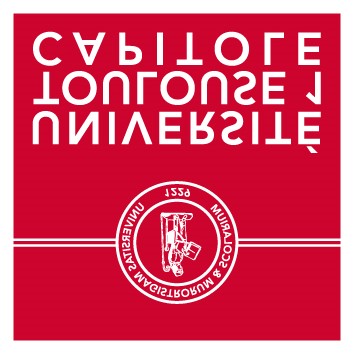 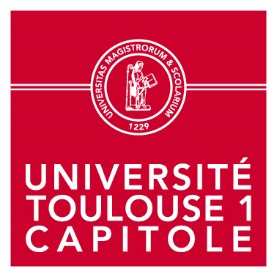 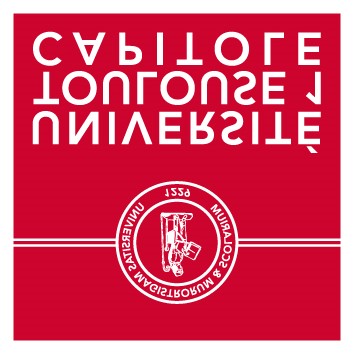 L’Université Toulouse 1 Capitole recrute pour renforcer son service commun de formation continue, validation des acquis et apprentissage, un apprenti «Qualité ».  PRÉSENTATION DE L’UNIVERSITÉIssue d’une longue tradition universitaire, L’Université Toulouse 1 Capitole est implantée au cœur de la ville de Toulouse. L’Université compte 3 UFR, l’Ecole d’Economie de Toulouse, l’Ecole de Management de Toulouse, ainsi qu’un IUT délocalisé à Rodez. Elle accueille plus de 20 000 étudiants dans les domaines du droit, de l’économie, de la gestion, et emploie plus de 1 200 personnes.  PRÉSENTATION DU SERVICELe FCV2A est le service commun de Formation Continue, Validation des Acquis et Apprentissage de l’établissement. Il a pour mission la mise en œuvre de la politique de formation tout au long de la vie de l’Université. La Formation Continue s’adresse à toute personne désireuse de développer de nouvelles compétences, et/ou de reprendre des études supérieures afin d’obtenir un diplôme ou une certification, et de sécuriser son employabilité. Composé d’une équipe d’une vingtaine d’agents, il est structuré en 5 pôles majeurs d’activité ; 3 d’entre eux sont consacré aux fonctions support –comptabilité et finances, digitalisation des formations, communication- et 2 à l’offre de formation, qualifiante et diplômante, et à l’apprentissage.  MISSIONSSous la responsabilité des chefs de projet, participer à la mise en œuvre d’une démarche d’amélioration continue en lien avec la certification Qualiopi.   ACTIVITÉS PRINCIPALES Participer à la formalisation des activités (production de logigrammes, rédaction de modes opératoires…)Participer à la mise en œuvre d’une démarche d’amélioration continue (identification des non-conformités, mise en place d’audits internes…)Mise en place d’outils d’amélioration continue et suivi et des non-conformitésParticiper à la réflexion sur les évolutions à apporter en vue de l’audit de renouvellement de certification.  COMPÉTENCES REQUISES et/ou VISEESLes savoirs : Méthodes et outils de cartographie des processusMéthodes de mise en œuvre d’indicateurs qualitéMaîtrise du Pack officeLes savoir-faire : Savoir gérer son activité dans un calendrier et un cadre de gestion complexe Savoir planifier son activité et respecter les délaisSavoir travailler en équipeIdentifier les sources de progrès à partir de données significatives (non-conformités…)Concevoir des politiques d’amélioration continue de la qualitéAccompagner le personnel dans la mise en place des actions qualitéSavoir rédiger des modes opératoires, des plans d’action…Identifier les exigences du référentiel Qualiopi et les traduire en recommandations d’améliorationLes savoir-être :Rechercher l’information, la vérifier et la classerPlanifier son activité -  Travailler en équipeTravailler en collaboration avec les interlocuteurs internes et externesPrendre en compte les demandes et y répondre de manières appropriéesSavoir travailler en autonomie, savoir se rendre disponible, être réactif et rigoureuxAptitudes relationnelles et comportementalesRéactivité – discrétion – précision/rigueur –Sens de l’écoute et du contact –– savoir rendre compte  POINTS FORTS	CONDITIONS D’EXERCICE FAVORABLES  POSTULERLa candidature (lettre de motivation et curriculum vitae) sera envoyée par courriel avant le   à la Direction des Ressources Humaines, à l’adresse : ut1recrute@ut-capitole.fr en indiquant le titre du poste dans l’objet.Date prévue des entretiens : à partir du Poste d’  Ouvert Le contrat est un contrat d’apprentissage soumis à la réglementation de l’apprentissage. Rémunération : fixée par les textes                Date de prise de fonctions : -	Contribution à des projets structurants et motivants. -	Travail au sein d'une équipe engagée et solidaire au bénéfice des usagers.-	Formation des personnels-	Restauration collective -	Prise en charge partielle des frais de transports -	41 jours de congés + 15 jours de RTT pour année complète à temps plein-	Compte Epargne Temps -  Télétravail possible -	Cadre de travail en centre-ville avec parking -	Transports en commun à proximité -	Activités sportives variées